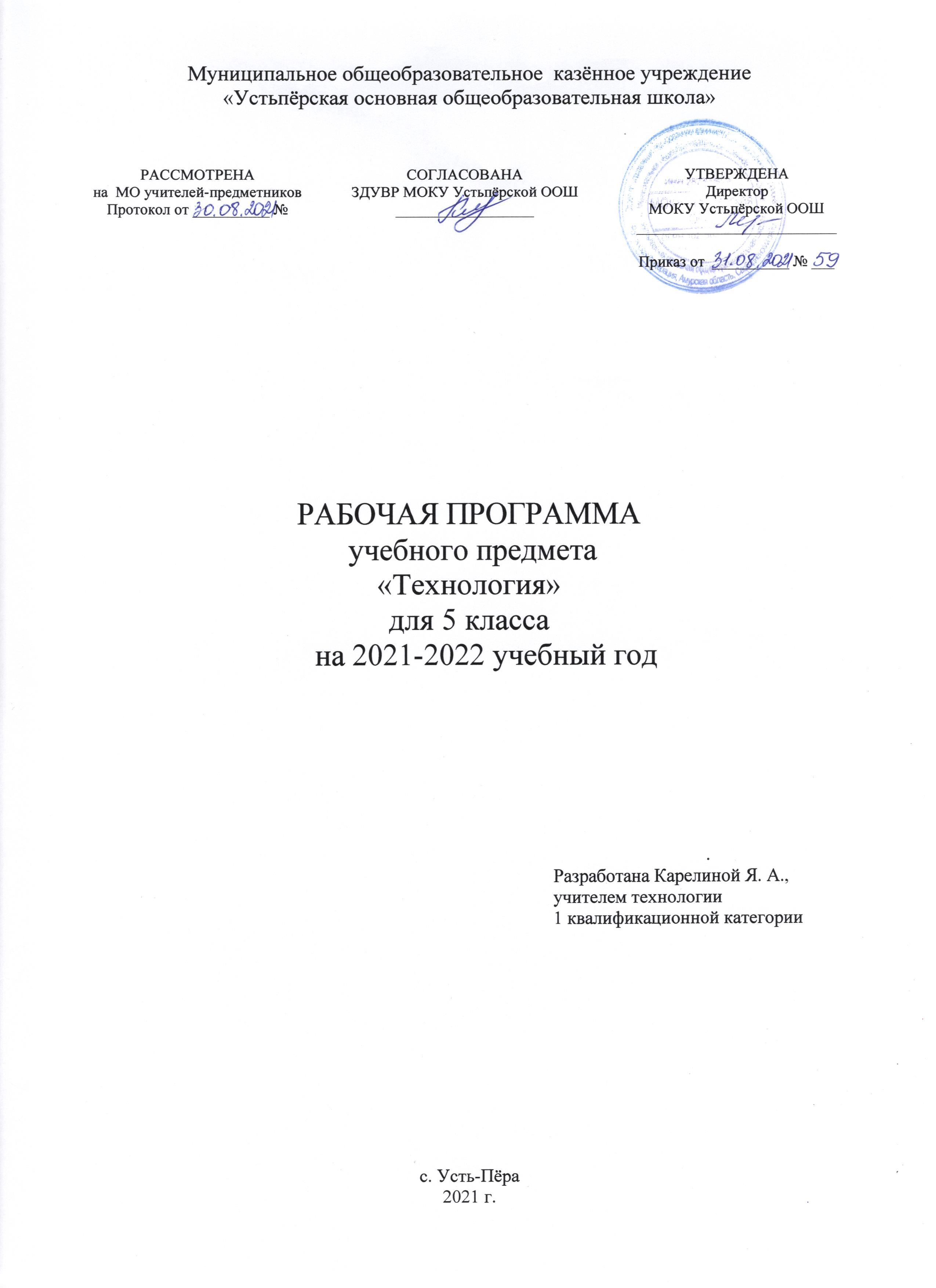 Пояснительная запискаРабочая программа по учебному предмету "Технология" в 5 классе разработана на основе примерной рабочей программы Технология. Примерные рабочие программы. Предметная линия учебников В. М. Казакевича и др. 5—9 классы : учеб. пособие для общеобразоват. организаций / В. М. Казакевич, Г. В. Пичугина, Г. Ю. Семёнова. — М. : Просвещение, 2020, а также методических рекомендаций Технология, 5 – 9 классы, : учеб. пособие для общеобразоват. организаций / В. М. Казакевич, Г. В. Пичугина, Г. Ю. Семёнова. — М. : Просвещение, 2017, соответствующих требованиям Федерального государственного образовательного стандарта основного общего образования и Примерной программы основного общего образования по технологии.    Целями изучения учебного предмета «Технология» в системе основного общего образования являются: · формирование представлений о сущности современных материальных, информационных и гуманитарных технологий и перспектив их развития; · обеспечение понимания обучающимися роли техники и технологий для прогрессивного развития общества; · формирование целостного представления о техносфере, сущности технологической культуры и культуры труда; · уяснение социальных и экологических последствий развития технологий промышленного и сельскохозяйственного производства, энергетики и транспорта; · освоение технологического подхода как универсального алгоритма преобразующей и созидательной деятельности; · формирование проектно-технологического мышления обучающихся; · овладение методами учебно-исследовательской и проектной деятельности, решения творческих задач, моделирования, конструирования и эстетического оформления изделий, обеспечения сохранности продуктов труда; · овладение средствами и формами графического отображения объектов или процессов, правилами выполнения графической документации; · овладение базовыми приёмами ручного и механизированного труда с использованием распространённых инструментов, механизмов и машин, способами управления отдельными видами бытовой техники; · формирование умений устанавливать взаимосвязь знаний по разным учебным предметам для решения прикладных учебных задач; · развитие умений применять технологии представления, преобразования и использования информации, оценивать возможности и области применения средств и инструментов информационно-коммуникационных технологий (ИКТ) в современном производстве или сфере обслуживания; · развитие у учащихся познавательных интересов, технологической грамотности, критического и креативного мышления, пространственного воображения, интеллектуальных, творческих, коммуникативных и организаторских способностей; · воспитание трудолюбия, бережливости, аккуратности, целеустремлённости, предприимчивости, ответственности за результаты своей деятельности, уважительного отношения к людям различных профессий и результатам их труда;       Учебно-методическое обеспечение образовательного процесса:- учебник Технология. 5 класс: учеб. для общеобразоват. организаций / В.М.Казакевич и др.; под ред. В.М.Казакевича. – М.: Просвещение, 2020Базисный учебный план образовательного учреждения на этапе основного общего образования должен включать для обязательного изучения направления образовательной области «Технология» в 5-8 классах по 2 ч в неделю (68 ч), в 8-9 классе – 1 ч в неделю (34 ч), в рабочей программе Технология на изучение курса также в 5 классе отводится по 68 ч, поэтому в данную программу изменений не внесено.Требования к результатам обучения и освоения содержания курса ТехнологияПрограмма курса предполагает достижение следующих личностных, метапредметных и предметных результатов. Личностные результаты: — познавательные интересы и творческая активность в области предметной технологической деятельности; — желание учиться и трудиться на производстве для удовлетворения текущих и перспективных потребностей; — трудолюбие и ответственность за качество своей деятельности; — умение пользоваться правилами научной организации умственного и физического труда; — самооценка своих умственных и физических способностей для труда в различных сферах с позиций будущей социализации; — умение планировать образовательную и профессиональную карьеры; — осознание необходимости общественно полезного труда как условия безопасной и эффективной социализации; — бережное отношение к природным и хозяйственным ресурсам; — технико-технологическое и экономическое мышление и его использование при организации своей деятельности. Метапредметные результаты  — умение планировать процесс созидательной и познавательной деятельности; — умение выбирать оптимальные способы решения учебной или трудовой задачи на основе заданных алгоритмов; — творческий подход к решению учебных и практических задач при моделировании изделия или в ходе технологического процесса; — самостоятельность в учебной и познавательно-трудовой деятельности; — способность моделировать планируемые процессы и объекты; — умение аргументировать свои решения и формулировать выводы; — способность отображать в адекватной задачам форме результаты своей деятельности; — умение выбирать и использовать источники информации для подкрепления познавательной и созидательной деятельности; — умение организовывать эффективную коммуникацию в совместной деятельности с другими её участниками; — умение соотносить свой вклад с вкладом других участников в общую деятельность при решении задач коллектива; — способность оценивать свою деятельность с точки зрения нравственных, правовых норм, эстетических ценностей по принятым в обществе и коллективе требованиям и принципам; — умение обосновывать пути и средства устранения ошибок или разрешения противоречий в выполняемой деятельности; — понимание необходимости соблюдения норм и правил культуры труда, правил безопасности деятельности в соответствии с местом и условиями деятельности. Предметные результаты В познавательной сфере: — владение алгоритмами и методами решения технических и технологических задач; — ориентирование в видах и назначении методов получения и преобразования материалов, энергии, информации, объектов живой природы и социальной среды, а также в соответствующих технологиях общественного производства и сферы услуг; — ориентирование в видах, назначении материалов, инструментов и оборудования, применяемых в технологических процессах; — использование общенаучных знаний в процессе осуществления рациональной технологической деятельности;— навык рационального подбора учебной и дополнительной технической и технологической информации для изучения технологий, проектирования и создания объектов труда; — владение кодами, методами чтения и способами графического представления технической, технологической и инструктивной информации; — владение методами творческой деятельности; — применение элементов прикладной экономики при обосновании технологий и проектов. В сфере созидательной деятельности: — способности планировать технологический процесс и процесс труда; — умение организовывать рабочее место с учётом требований эргономики и научной организации труда; — умение проводить необходимые опыты и исследования при подборе материалов и проектировании объекта труда; — умение подбирать материалы с учётом характера объекта труда и технологии; — умение подбирать инструменты и оборудование с учётом требований технологии и имеющихся материально-энергетических ресурсов; — умение анализировать, разрабатывать и/или реализовывать прикладные технические проекты; — умение анализировать, разрабатывать и/или реализовывать технологические проекты, предполагающие оптимизацию технологии; — умение обосновывать разработки материального продукта на основе самостоятельно проведённых исследований спроса потенциальных потребителей; — умение разрабатывать план возможного продвижения продукта на региональном рынке; — навыки конструирования механизмов, машин, автоматических устройств, простейших роботов с помощью конструкторов; — навыки построения технологии и разработки технологической карты для исполнителя; — навыки выполнения технологических операций с соблюдением установленных норм, стандартов, ограничений, правил безопасности труда; — умение проверять промежуточные и конечные результаты труда по установленным критериям и показателям с использованием контрольных измерительных инструментов и карт пооперационного контроля; — способность нести ответственность за охрану собственного здоровья; — знание безопасных приёмов труда, правил пожарной безопасности, санитарии и гигиены; — ответственное отношение к трудовой и технологической дисциплине; — умение выбирать и использовать коды и средства представления технической и технологической информации и знаковых систем (текст, таблица, схема, чертёж, эскиз, технологическая карта и др.) в соответствии с коммуникативной задачей, сферой и ситуацией общения; — умение документировать результаты труда и проектной деятельности с учётом экономической оценки. В мотивационной сфере: — готовность к труду в сфере материального производства, сфере услуг или социальной сфере; — навыки оценки своих способностей к труду или профессиональному образованию в конкретной предметной деятельности; — навыки доказательного обоснования выбора профиля технологической подготовки в старших классах полной средней школы или пути получения профессии в учреждениях начального профессионального или среднего специального образования; — навыки согласования своих возможностей и потребностей; — ответственное отношение к качеству процесса и результатов труда; — проявление экологической культуры при проектировании объекта и выполнении работ; — экономность и бережливость в расходовании материалов и денежных средств. В эстетической сфере: — умение проводить дизайнерское проектирование изделия или рациональную эстетическую организацию работ; — владение методами моделирования и конструирования; — навыки применения различных технологий технического творчества и декоративно-прикладного искусства в создании изделий материальной культуры или при оказании услуг; — умение сочетать образное и логическое мышление в процессе творческой деятельности; — композиционное мышление. В коммуникативной сфере: — умение выбирать формы и средства общения в процессе коммуникации, адекватные сложившейся ситуации; — способность бесконфликтного общения; — навыки участия в рабочей группе с учётом общности интересов её членов;— способность к коллективному решению творческих задач; — желание и готовность прийти на помощь товарищу; — умение публично защищать идеи, проекты, выбранные технологии и др. В физиолого-психологической сфере: — развитие моторики и координации движений рук при работе с ручными инструментами и приспособлениями; — достижение необходимой точности движений и ритма при выполнении различных технологических операций; — соблюдение требуемой величины усилия, прикладываемого к инструменту с учётом технологических требований; — развитие глазомера; — развитие осязания, вкуса, обоняния.Содержание учебного курса «Технология» строится по годам обучения концентрически. В основе такого построения лежит принцип усложнения и тематического расширения 11 базовых компонентов, поэтому результаты обучения не разделены по классам.Содержание деятельности учащихся в каждом классе, с 5-го по 9-й, по программе в соответствии с новой методологией включает в себя 11 общих для всех классов модулей:Модуль 1. Методы и средства творческой и проектной деятельности.Модуль 2. Производства.Модуль 3. Технология.Модуль 4. Техника.Модуль 5. Технологии получения, обработки, преобразования и использования материалов.Модуль 6. Технологии обработки пищевых продуктов.Модуль 7. Технологии получения, преобразования и использования энергии.Модуль 8. Технологии получения, обработки и использования информации.Модуль 9. Технологии растениеводства.Модуль 10. Технологии животноводства.Модуль 11. Социальные технологии.Содержание модулей предусматривает изучение и усвоение информации по следующим сквозным тематическим линиям:получение, обработка, хранение и использование технической и технологической информации;элементы черчения, графики и дизайна;элементы прикладной экономики, предпринимательства;влияние технологических процессов на окружающую среду и здоровье человека;технологическая культура производства;культура и эстетика труда;история, перспективы и социальные последствия развития техники и технологии;виды профессионального труда и профессииРезультаты обучения:Модуль 1. Методы и средства творческой и проектной деятельности-Обосновывать и осуществлять учебные проекты материальных объектов, нематериальных услуг, технологий;-обосновывать потребность в конкретном материальном благе, услуге или технологии;-чётко формулировать цель проекта (вид, форму и предназначение изделия, услуги, технологии);-разрабатывать программу выполнения проекта;-составлять необходимую учебно-технологическую документацию;-выбирать технологию с учётом имеющихся материально-технических ресурсов;-осуществлять технологический процесс в соответствии с разработанной программой проекта;-подбирать оборудование и материалы;-организовывать рабочее место;-осуществлять технологический процесс;-контролировать ход и результаты работы;-оформлять проектные материалы;-осуществлять презентацию проекта с использованием компьютера-Применять методы творческого поиска технических или технологических решений;-корректировать технологию и программу выполнения проекта с учётом изменяющихся условий для проектной деятельности;-применять технологический подход для осуществления любой деятельности;-овладеть элементами предпринимательской деятельностиМодуль 2. Производство-Соотносить изучаемый объект или явления с природной средой и техносферой;-различать нужды и потребности людей, виды материальных и нематериальных благ для их удовлетворения;-устанавливать рациональный перечень потребительских благ для современного человека;-ориентироваться в сущностном проявлении основных критерий производства: продукт труда, предмет труда, средства производства, средства труда, процесс производства, технологический процесс производства;-сравнивать и характеризировать различные транспортные средства, применяемые в процессе производства материальных благ и услуг;-оценивать уровень совершенства местного производстваИзучать характеристики производства;-оценивать уровень автоматизации и роботизации местного производства;-оценивать уровень экологичности местного производства;Определяться в приемлемости для себя той или иной сферы производства или сферы услуг;-находить источники информации о перспективах развития современных производств в области проживания, а также об актуальном состоянии и перспективах развития регионального рынка трудаМодуль 3. Технология- Чётко характеризовать сущность технологии как категории производства;-разбираться в видах и эффективности технологий получения, преобразования и применения материалов, энергии, информации, объектов живой природы и социальной среды;-оценивать влияние современных технологий на общественное развитие;-ориентироваться в современных и перспективных технологиях сферы производства и сферы услуг, а также в информационных технологиях;-оптимально подбирать технологии с учётом предназначения продукта труда и масштабов производства;-оценивать возможности и целесообразность применимости той или иной технологии, в том числе с позиций экологичности производства;-прогнозировать для конкретной технологии возможные потребительские и производственные характеристики продукта труда-Оценивать возможность и целесообразность применения современных технологий в сфере производства и сфере услуг в своём социально-производственном окружении;-оценивать возможность и целесообразность применения современных технологий для бытовой деятельности своей семьиМодуль 4. Техника-Разбираться в, сущности того, что такое техника, техническая система, технологическая машина, механизм;-классифицировать виды техники по различным признакам; находить информацию о современных видах техники;-изучать конструкцию и принципы работы современной техники;-оценивать область применения и возможности того или иного вида техники;-разбираться в принципах работы устройств систем управления техникой;-ориентироваться в видах устройств автоматики в технологических машинах и бытовой технике;-различать автоматизированные и роботизированные устройства;-собирать из деталей конструктора роботизированные устройства;-проводить и анализировать конструирование механизмов, простейших роботов, позволяющих решить конкретные задачи (с помощью стандартных простых механизмов, материального или виртуального конструктора);-управлять моделями роботизированных устройствОценивать технический уровень совершенства действующих машин и механизмов;-моделировать машины и механизмы;-разрабатывать оригинальные конструкции машин и механизмов для сформулированной идеи;-проводить модификацию действующих машин и механизмов применительно к ситуации или данному заданиюМодуль 5. Технология получения, обработки, преобразования и использования материалов-Читать и создавать технические рисунки, чертежи, технологические карты;-анализировать возможные технологические решения, определять их достоинства и недостатки в контексте заданной ситуации;-подбирать ручные инструменты, отдельные машины и станки и пользоваться ими;-осуществлять изготовление деталей, сборку и отделку изделий;-изготавливать изделия в соответствии с разработанной технической и технологической документацией;-выполнять отделку изделий; использовать один из распространённых в регионе видов декоративно-прикладной обработки материалов;-осуществлять текущий и итоговый контроль и оценку качества готового изделия, анализировать ошибки-Выполнять чертежи и эскизы с использованием средств компьютерной поддержки;-разрабатывать оригинальные конструкции в заданной ситуации;- находить варианты изготовления и испытания изделий с учётом имеющихся материально-технических условий;-проектировать весь процесс получения материального продукта;-разрабатывать и создавать изделия с помощью 3Д-принтера;-совершенствовать технологию получения материального продукта на основе дополнительной информацииМодуль 6. Технология обработки пищевых продуктов-Ориентироваться в рационах питания для различных категорий людей в различных жизненных ситуациях;-выбирать пищевые продукты для удовлетворения потребностей организма в белках, углеводах, жирах, витаминах;-разбираться в способах обработки пищевых продуктов, применять их в бытовой практике;Выполнять механическую и тепловую обработку пищевых продуктов;-соблюдать санитарно-гигиенические требования при обработке пищевых продуктов;-пользоваться различными видами оборудования современной кухни;-понимать опасность генетически модифицированных продуктов для здоровья человека;-определять доброкачественность пищевых продуктов по внешним признакам, органолептическими и лабораторными методами;-соблюдать правила хранения пищевых продуктов, полуфабрикатов и готовых блюд;-разбираться в технологиях заготовки продуктов питания и применять их-Осуществлять рациональный выбор продуктов с учётом их питательной ценности и принципов здорового питания;-составлять индивидуальный режим питания;-разбираться в особенностях национальной кухни и готовить некоторые блюда;-сервировать стол, эстетически оформлять блюда;-владеть технологией карвинга для оформления праздничных блюдМодуль 7. Технологии получения, преобразования и использования энергии-Характеризовать сущность работы и энергии;-разбираться в видах энергии, используемых людьми;-ориентироваться в способах получения, преобразования, использования и аккумулирования механической энергии;-сравнивать эффективность различных источников тепловой энергии-ориентироваться в способах получения и использования энергии магнитного поля;-ориентироваться в способах получения, преобразования, использования и аккумулирования электрической энергии;-ориентироваться в способах получения, преобразования и использования химической энергии;-осуществлять использование химической энергии при обработке материалов и получении новых веществ;-ориентироваться в способах получения, преобразования и использования ядерной и термоядерной энергии-Оценивать эффективность использования различных видов энергии в быту и на производстве;-разбираться в источниках различных видов энергии и целесообразности их применения в различных условиях;- проектировать электроустановки и составлять их электрические схемы, собирать установки, содержащие электрические цепи;-давать сравнительную оценку электромагнитной «загрязнённости» ближайшего окружения;-давать оценку экологичности производств, использующих химическую энергию;-выносить суждения об опасности и безопасности ядерной и термоядерной энергетикиМодуль 8. Технологии получения, обработки и использования информации- Разбираться в, сущности информации и формах её материального воплощения;-осуществлять технологии получения, представления, преобразования и использования различных видов информации;-применять технологии записи различных видов информации;-разбираться в видах информационных каналов человека и представлять их эффективность;-владеть методами и средствами получения, преобразования, применения и сохранения информации;-пользоваться компьютером для получения, обработки, преобразования, передачи и сохранения информации;-характеризовать сущность коммуникации как формы связи информационных систем и людей;-ориентироваться в, сущности менеджмента и иметь представление об основных методах управления персоналом;-представлять информацию вербальными и невербальными средствами при коммуникации с использованием технических средствПользоваться различными современными техническими средствами для получения и сохранения информации;-осуществлять поиск и извлечение информации из различных источников с применением современных технических средств;-применять технологии запоминания информации;-изготовлять информационный продукт по заданному алгоритму;-владеть приёмами эффективной коммуникации в процессе делового общения;-управлять конфликтами в бытовых и производственных ситуацияхМодуль 9. Технологии растениеводства- Применять основные агротехнологические приёмы выращивания культурных растений;-определять полезные свойства культурных растений;-классифицировать культурные растения по группам;-проводить исследования с культурными растениями;-классифицировать дикорастущие растения по группам;-проводить заготовку сырья дикорастущих растений;-выполнять способы подготовки и закладки сырья дикорастущих растений на хранение;-владеть методами переработки сырья дикорастущих растений;-определять культивируемые грибы по внешнему виду;-создавать условия для искусственного выращивания культивируемых грибов;-владеть безопасными способами сбора и заготовки грибов;-определять микроорганизмы по внешнему виду;-создавать условия для искусственного выращивания одноклеточных водорослей;-владеть биотехнологиями использования одноклеточных грибов на примере дрожжей для получения продуктов питания-Проводить фенологические наблюдения за комнатными растениями;-применять способы и методы вегетативного размножения культурных растений (черенками, отводками, прививкой, культурой ткани) на примере комнатных декоративных культур;-определять виды удобрений и способы их применения;-давать аргументированные оценки и прогнозы развития агротехнологий;-владеть биотехнологиями использования кисломолочных бактерий для получения кисломолочной продукции (творога, кефира и др.);-создавать условия для клонального микро размножения растений;-давать аргументированные оценки и прогнозы использования технологий клеточной и генной инженерии на примере генно-модифицированных растенийМодуль 10. Технологии животноводства-Описывать роль различных видов животных в удовлетворении материальных и нематериальных потребностей человека;-анализировать технологии, связанные с использованием животных;-выделять и характеризировать основные элементы технологий животноводства;-собирать информацию и описывать технологии содержания домашних животных;
-оценивать условия содержания животных в квартире, школьном зооуголке, личном подсобном хозяйстве и их соответствие требованиям;-составлять по образцам рационы кормления домашних животных в семье (в городской школе) и в личном подсобном хозяйстве (в сельской школе);-подбирать корма, оценивать их пригодность к скармливанию по внешним признакам, подготавливать корма к скармливанию и кормить животных;-описывать технологии и основное оборудование для кормления животных и заготовки кормов;-описывать технологии и технические устройства для получения различных видов продукции (молока, мяса, яиц, шерсти) на современных животноводческих фермах;-описывать экстерьер и породные признаки животных по внешнему виду и справочным материалам;-описывать работу по улучшению пород животных (в городских школах, в клубах собаководов);-оценивать по внешним признакам состояние здоровья домашних животных, проводить санитарную обработку, простые профилактические и лечебные мероприятия для кошек, собак (в городской школе), для сельскохозяйственных животных (в сельской школе);-описывать содержание труда основных профессий, связанных с технологиями использования животных-приводить рассуждения, содержащие аргументированные оценки и прогнозы развития технологий животноводства;-проводить исследования способов разведения и содержания домашних животных в своей семье, семьях друзей;-оценивать по внешним признакам с помощью простейших исследований качество продукции животноводства;-проектировать и изготовлять простейшие технические устройства, обеспечивающие условия содержания животных и обеспечивающие уход за ними: клетки, будки для собак, автопоилки для птиц, устройства для аэрации аквариумов, автоматизированные кормушки для кошек и др.;-описывать признаки распространённых заболеваний домашних животных по личным наблюдениям и информационным источникам;-исследовать проблему бездомных животных как проблему своего микрорайонаМодуль 11. Социальные технологии-Разбираться в, сущности социальных технологий;-ориентироваться в видах социальных технологий;-характеризовать технологии сферы услуг, социальные сети ка технологию;-создавать средства получения информации для социальных технологий;-ориентироваться в профессиях, относящихся к социальным технологиям;-осознавать сущность категорий№ «рыночная экономика», «потребность», «спрос», «маркетинг», «менеджмент»_Обосновывать личные потребности и выявлять среди них наиболее приоритетные;-готовить некоторые виды инструментария для исследования рынка;-выявлять и характеризировать потребительский спрос на некоторые виды товаров и услуг;-применять методы управления персоналом при коллективном выполнении практических работ и созидательной деятельности;-разрабатывать сценарии проведения семейных и общественных мероприятий.Предметные результаты освоения учебного предмета в 5 классеВ результате первого года изучения учебного предмета «Технология» ученик научится:осознавать роль техники и технологий в современном мире, их значение для удовлетворения потребностей людей; характеризовать сущность техносферы, производства, технологических машин и простых механизмов, применяемых в промышленном производстве для изготовления различных изделий; приводить примеры производственных технологий;использовать средства ИКТ при выполнении проекта, презентовать (рекламировать) свой проект;использовать межпредметные знания (информатика, математика, биология, история, изобразительное искусство, русский язык, география, музыка, литература) для решения простых технологических задач по изготовлению материальных объектов;классифицировать производства и технологии (материальные, сельскохозяйственные, обработки пищи и др.);объяснять понятия «техника», «машина», «механизм», характеризовать простые механизмы и узнавать их в конструкциях и разнообразных моделях окружающего предметного мира;рационально организовывать рабочее место, соблюдать правила безопасности труда и санитарно-гигиенические требования при работе в мастерских; соблюдать правила и приемы безопасного использования бытовых электроприборов и оборудования на кухне;выбирать материалы для изготовления изделий с учетом их свойств, технологий обработки, инструментов и приспособлений;характеризовать свойства конструкционных материалов; выполнять простые ручные операции (разметка, распиливание, строгание, сверление) по обработке деталей из древесины с учетом её свойств, применять в работе столярные инструменты и приспособления;характеризовать свойства конструкционных материалов; выполнять ручные операции (разметка, гибка, правка, резание) по обработке заготовок из проволоки и тонколистового металла с учетом свойств материалов, использовать при обработке слесарные инструменты;характеризовать виды и свойства тканей из натуральных растительных волокон; подготавливать универсальную швейную машину к работе с учетом правил ее безопасной эксплуатации, выполнять простые операции машинной обработки (машинные строчки);размечать детали по чертежу с помощью линейки, угольника, чертилки, кернера, циркуля и по шаблону, соблюдая правила безопасной работы; читать чертежи, составлять под руководством учителя инструкционно-технологическую карту для изготовления изделия;характеризовать виды механической энергии и её применение в промышленном производстве;объяснять сущность информации и форм ее материального воплощения; характеризовать технологии получения, преобразования и использования различных видов информации;определять сущность и виды социальных технологий.СОДЕРЖАНИЕ УЧЕБНОГО КУРСА5 классТЕМАТИЧЕСКОЕ ПЛАНИРОВАНИЕКалендарно-тематическое планирование 5 класс№Название раздела№Название разделакол-во часов1.Методы и средства творческой и проектной деятельности42.Производство43.Технологии64.Техника65.Технологии получения, обработки, преобразования и использования материалов86.Технологии обработки пищевых продуктов87.Технологии получения, преобразования и использования энергии68.Технологии получения, преобразования и использования информации69.Технологии растениеводства810.Технологии животноводства611.Социальные технологии512.Итоговое занятие1ИТОГО68№ ур.Кол-во часовТема урокаОсновное содержание по темамхарактеристика основных видовдеятельности ученика(на уровне учебных действий)Ресурсы урокадатадата№ ур.Кол-во часовТема урокаОсновное содержание по темамхарактеристика основных видовдеятельности ученика(на уровне учебных действий)Ресурсы урокапо плануфактМодуль 1 «Методы и средства творческой и проектной деятельности» (4 ч.)Модуль 1 «Методы и средства творческой и проектной деятельности» (4 ч.)Модуль 1 «Методы и средства творческой и проектной деятельности» (4 ч.)Модуль 1 «Методы и средства творческой и проектной деятельности» (4 ч.)Модуль 1 «Методы и средства творческой и проектной деятельности» (4 ч.)Модуль 1 «Методы и средства творческой и проектной деятельности» (4 ч.)Модуль 1 «Методы и средства творческой и проектной деятельности» (4 ч.)Модуль 1 «Методы и средства творческой и проектной деятельности» (4 ч.)11 чМетоды и средства творческой и проектной деятельностиПроектная деятельность. Что такое творчествоПонимать значимость творчества в жизни и деятельности человека и проекта как формы представления результатов творчества. Определять особенности рекламы новых товаров. Осуществлять самооценку интересов и склонностей к какому-либо виду деятельностиУчебник, пар. 2.1 21 чЧто такое творчествоТехники проектирования, конструирования, моделирования. Логика построения и особенности разработки отдельных видов проектов: технологический проект, бизнес-проект (бизнес-план), инженерный проект, дизайн-проект, исследовательский проект, социальный проектПонимать значимость творчества в жизни и деятельности человека и проекта как формы представления результатов творчества. Определять особенности рекламы новых товаров. Осуществлять самооценку интересов и склонностей к какому-либо виду деятельностиУчебник, пар 2.231 чПрактическая работа «Проектная деятельность»Проектная деятельность. Понимать значимость творчества в жизни и деятельности человека и проекта как формы представления результатов творчества. Определять особенности рекламы новых товаров. Осуществлять самооценку интересов и склонностей к какому-либо виду деятельностиУчебник, пар. 2.1, 2.241 чПрактическая работа «Проектная деятельность. Реклама»Проектная деятельность. Понимать значимость творчества в жизни и деятельности человека и проекта как формы представления результатов творчества. Определять особенности рекламы новых товаров. Осуществлять самооценку интересов и склонностей к какому-либо виду деятельностиУчебник, пар.2.1, 2.2Модуль 2 «Производство» (4 ч)Модуль 2 «Производство» (4 ч)Модуль 2 «Производство» (4 ч)Модуль 2 «Производство» (4 ч)Модуль 2 «Производство» (4 ч)Модуль 2 «Производство» (4 ч)Модуль 2 «Производство» (4 ч)Модуль 2 «Производство» (4 ч)51 чЧто такое техносфераТехнология в контексте производства. Составление программы изучения потребностей. Что такое техносфера. Что такое потребительские блага. Производство потребительских благ. Общая характеристика производстваОсваивать новые понятия: техносфера и потребительские блага. Знакомиться с производствами потребительских благ и их характеристиками. Различать объекты природы и техносферы. Собирать и анализировать дополнит. информацию о материальных благах. Наблюдать и составлять перечень необходимых потребит. благ для современного человека. Разделять потребительские блага на материальные и нематериальные. Различать виды производств материальных и нематериальных благ. Проанализировать собственные наблюдения и создать реферат о техносфере и производствах потребительских благУчебник, пар 1.161 чПотребительские благаЧто такое техносфера. Что такое потребительские бла- га. Производство потребительских благ. Общая характеристика производстваОсваивать новые понятия: техносфера и потребительские блага. Знакомиться с производствами потребительских благ и их характеристиками. Различать объекты природы и техносферы. Собирать и анализировать дополнит. информацию о материальных благах. Наблюдать и составлять перечень необходимых потребит. благ для современного человека. Разделять потребительские блага на материальные и нематериальные. Различать виды производств материальных и нематериальных благ. Проанализировать собственные наблюдения и создать реферат о техносфере и производствах потребительских благУчебник, пар. 1.271 чПроизводство потребительских благЧто такое техносфера. Что такое потребительские бла- га. Производство потребительских благ. Общая характеристика производстваОсваивать новые понятия: техносфера и потребительские блага. Знакомиться с производствами потребительских благ и их характеристиками. Различать объекты природы и техносферы. Собирать и анализировать дополнит. информацию о материальных благах. Наблюдать и составлять перечень необходимых потребит. благ для современного человека. Разделять потребительские блага на материальные и нематериальные. Различать виды производств материальных и нематериальных благ. Проанализировать собственные наблюдения и создать реферат о техносфере и производствах потребительских благУчебник, пар.1.381 чОбщая характеристика производстваЧто такое техносфера. Что такое потребительские блага. Производство потребительских благ. Общая характеристика производстваОсваивать новые понятия: техносфера и потребительские блага. Знакомиться с производствами потребительских благ и их характеристиками. Различать объекты природы и техносферы. Собирать и анализировать дополнит. информацию о материальных благах. Наблюдать и составлять перечень необходимых потребит. благ для современного человека. Разделять потребительские блага на материальные и нематериальные. Различать виды производств материальных и нематериальных благ. Проанализировать собственные наблюдения и создать реферат о техносфере и производствах потребительских благУчебник, пар.1.4Модуль 3 «Технология» (6 ч)Модуль 3 «Технология» (6 ч)Модуль 3 «Технология» (6 ч)Модуль 3 «Технология» (6 ч)Модуль 3 «Технология» (6 ч)Модуль 3 «Технология» (6 ч)Модуль 3 «Технология» (6 ч)Модуль 3 «Технология» (6 ч)91 чЧто такое технологияПонятие технологии. История развития технологий. Источники развития технологий: эволюция потребностей, практический опыт, научное знание, технологизация научных идей. Технологический процесс, его параметры, сырьё, ресурсы, результат. Технология в контексте производстваОсознавать роль технологии в производстве потребительских благ. Знакомиться с видами технологий в разных сферах производства. Определять, что является технологией в той или иной созидательной деятельности. Собирать и анализировать дополнительную информацию о видах технологий. Учебник, пар.3.1101 чКлассификация производств и технологийИсточники развития технологий: эволюция потребностей, практический опыт, научное знание, технологизация научных идей. Технологический процесс, его параметры, сырьё, ресурсы, результат. Технология в контексте производстваОсознавать роль технологии в производстве потребительских благ. Знакомиться с видами технологий в разных сферах производства. Определять, что является технологией в той или иной созидательной деятельности. Собирать и анализировать дополнительную информацию о видах технологий. Учебник, пар. 3.2111 чКлассификация производств и технологийИсточники развития технологий: эволюция потребностей, практический опыт, научное знание, технологизация научных идей. Технологический процесс, его параметры, сырьё, ресурсы, результат. Технология в контексте производстваОсознавать роль технологии в производстве потребительских благ. Знакомиться с видами технологий в разных сферах производства. Определять, что является технологией в той или иной созидательной деятельности. Собирать и анализировать дополнительную информацию о видах технологий. Учебник, пар.3.2121 чПрактическая работа «Технические средства домашней кухни»Источники развития технологий: эволюция потребностей, практический опыт, научное знание, технологизация научных идей. Технологический процесс, его параметры, сырьё, ресурсы, результат. Технология в контексте производстваОсознавать роль технологии в производстве потребительских благ. Знакомиться с видами технологий в разных сферах производства. Определять, что является технологией в той или иной созидательной деятельности. Собирать и анализировать дополнительную информацию о видах технологий. Учебник, пар.3.1,3.213142 чПрактическая работа «Производство хлеба. Методы и средства»Источники развития технологий: эволюция потребностей, практический опыт, научное знание, технологизация научных идей. Технологический процесс, его параметры, сырьё, ресурсы, результат. Технология в контексте производстваОсознавать роль технологии в производстве потребительских благ. Знакомиться с видами технологий в разных сферах производства. Определять, что является технологией в той или иной созидательной деятельности. Собирать и анализировать дополнительную информацию о видах технологий. Учебник, с.28-29Модуль 4 «Техника» (6 ч)Модуль 4 «Техника» (6 ч)Модуль 4 «Техника» (6 ч)Модуль 4 «Техника» (6 ч)Модуль 4 «Техника» (6 ч)Модуль 4 «Техника» (6 ч)Модуль 4 «Техника» (6 ч)Модуль 4 «Техника» (6 ч)151 чЧто такое техникаЧто такое техника. Инструменты, механизмы и технические устройства. Технологическая система как средство для удовлетворения базовых и социальных нужд человека. Изготовление продукта на основе технологической документации с примен. элементарных (не треб. регулирования) рабочих инструментов Осознавать и понимать роль техники. Знакомиться с разновидностями техники и её классификацией. Пользоваться простыми ручными инструментами. Управлять простыми механизмами и машинами. Составлять иллюстрированные проектные обзоры техники по отдельным отраслям производстваУчебник, пар.4.1161 чИнструменты, механизмы и технические устройстваЧто такое техника. Инструменты, механизмы и технические устройства. Технологическая система как средство для удовлетворения базовых и социальных нужд человека. Изготовление продукта на основе технологической документации с примен. элементарных (не треб. регулирования) рабочих инструментовОсознавать и понимать роль техники. Знакомиться с разновидностями техники и её классификацией. Пользоваться простыми ручными инструментами. Управлять простыми механизмами и машинами. Составлять иллюстрированные проектные обзоры техники по отдельным отраслям производстваУчебник, пар.4.2171 чПрактическая работа «Правила поведения и безопасной работы в учебной мастерской. Столярные инструменты»Что такое техника. Инструменты, механизмы и технические устройства. Технологическая система как средство для удовлетворения базовых и социальных нужд человека. Изготовление продукта на основе технологической документации с примен. элементарных (не треб. регулирования) рабочих инструментовОсознавать и понимать роль техники. Знакомиться с разновидностями техники и её классификацией. Пользоваться простыми ручными инструментами. Управлять простыми механизмами и машинами. Составлять иллюстрированные проектные обзоры техники по отдельным отраслям производстваУчебник, пар.4.1,4.2181 чПрактическая работа «Слесарные инструменты»Что такое техника. Инструменты, механизмы и технические устройства. Технологическая система как средство для удовлетворения базовых и социальных нужд человека. Изготовление продукта на основе технологической документации с примен. элементарных (не треб. регулирования) рабочих инструментовОсознавать и понимать роль техники. Знакомиться с разновидностями техники и её классификацией. Пользоваться простыми ручными инструментами. Управлять простыми механизмами и машинами. Составлять иллюстрированные проектные обзоры техники по отдельным отраслям производстваУчебник, с.36-40191 чПрактическая работа «Электрифицированные инструменты. Сверлильный станок»Что такое техника. Инструменты, механизмы и технические устройства. Технологическая система как средство для удовлетворения базовых и социальных нужд человека. Изготовление продукта на основе технологической документации с примен. элементарных (не треб. регулирования) рабочих инструментовОсознавать и понимать роль техники. Знакомиться с разновидностями техники и её классификацией. Пользоваться простыми ручными инструментами. Управлять простыми механизмами и машинами. Составлять иллюстрированные проектные обзоры техники по отдельным отраслям производстваУчебник, с.40-45201 чПрактическая работа «Швейная машина. Правила безопасной работы на швейной машине»Что такое техника. Инструменты, механизмы и технические устройства. Технологическая система как средство для удовлетворения базовых и социальных нужд человека. Изготовление продукта на основе технологической документации с примен. элементарных (не треб. регулирования) рабочих инструментовОсознавать и понимать роль техники. Знакомиться с разновидностями техники и её классификацией. Пользоваться простыми ручными инструментами. Управлять простыми механизмами и машинами. Составлять иллюстрированные проектные обзоры техники по отдельным отраслям производстваУчебник, с.36-45Модуль 5 «Технологии получения, обработки, преобразования и использования материалов» (8 ч)Модуль 5 «Технологии получения, обработки, преобразования и использования материалов» (8 ч)Модуль 5 «Технологии получения, обработки, преобразования и использования материалов» (8 ч)Модуль 5 «Технологии получения, обработки, преобразования и использования материалов» (8 ч)Модуль 5 «Технологии получения, обработки, преобразования и использования материалов» (8 ч)Модуль 5 «Технологии получения, обработки, преобразования и использования материалов» (8 ч)Модуль 5 «Технологии получения, обработки, преобразования и использования материалов» (8 ч)Модуль 5 «Технологии получения, обработки, преобразования и использования материалов» (8 ч)211 чВиды материалов: натуральные, искусственные, конструкционные и текстильные.Материальные технологии. Материалы, изменившие мир. Технологии в сфере быта. Разработка и изготовл. материального продукта. Изготовление продукта на основе технолог. документации с применен. элементарных (не требующих регулирования) рабочих инструментов (продукт и технология его изготовленияЗнакомиться с понятием «конструкционные материалы». Формировать представление о технологии получения конструкционных материалов, об их механических свойствах. Анализировать свойства и предназначение конструкционных и текстильных материалов. Выполнять некоторые операции по обработке конструкционных материалов. Овладевать средствами и формами графического отображения объектов. Знакомиться с особенностями технологий обработки текстильных материалов. Проводить лабораторные исследования свойств различных материалов. Составлять коллекции сырья и материалов. Осваивать умение читать и выполнять технические рисунки и эскизы деталей. Изготавливать простые изделия из конструкционных материалов. Выполнять некоторые операции по обработке текстильных материалов из натуральных волокон растительного происхождения Создавать проекты изделий из текстильных материаловУчебник, пар.5.1221 чПрактическая работа «Сравнение образцов из дерева и пластмассы», Материальные технологии. Материалы, изменившие мир. Технологии в сфере быта. Разработка и изготовл. материального продукта. Изготовление продукта на основе технолог. документации с применен. элементарных (не требующих регулирования) рабочих инструментов (продукт и технология его изготовленияЗнакомиться с понятием «конструкционные материалы». Формировать представление о технологии получения конструкционных материалов, об их механических свойствах. Анализировать свойства и предназначение конструкционных и текстильных материалов. Выполнять некоторые операции по обработке конструкционных материалов. Овладевать средствами и формами графического отображения объектов. Знакомиться с особенностями технологий обработки текстильных материалов. Проводить лабораторные исследования свойств различных материалов. Составлять коллекции сырья и материалов. Осваивать умение читать и выполнять технич. рисунки и эскизы деталей. Учебник, пар.5.2231 чПрактическая работа «Сравнение свойств х/б и льняных тканей»Материальные технологии. Материалы, изменившие мир. Технологии в сфере быта. Разработка и изготовл. материального продукта. Изготовление продукта на основе технолог. документации с применен. элементарных (не требующих регулирования) рабочих инструментов (продукт и технология его изготовленияЗнакомиться с понятием «конструкционные материалы». Формировать представление о технологии получения конструкционных материалов, об их механических свойствах. Анализировать свойства и предназначение конструкционных и текстильных материалов. Выполнять некоторые операции по обработке конструкционных материалов. Овладевать средствами и формами графического отображения объектов. Знакомиться с особенностями технологий обработки текстильных материалов. Проводить лабораторные исследования свойств различных материалов. Составлять коллекции сырья и материалов. Осваивать умение читать и выполнять технические рисунки и эскизы деталей. Изготавливать простые изделия из конструкционных материалов. Выполнять некоторые операции по обработке текстильных материалов из натуральных волокон растительного происхождения Учебник, пар.5.3241 чМеханические свойства конструкционных материалов. Технологические свойства тканей из натуральных волокон.Материальные технологии. Материалы, изменившие мир. Технологии в сфере быта. Разработка и изготовл. материального продукта. Изготовление продукта на основе технолог. документации с применен. элементарных (не требующих регулирования) рабочих инструментов (продукт и технология его изготовленияЗнакомиться с понятием «конструкционные материалы». Формировать представление о технологии получения конструкционных материалов, об их механических свойствах. Анализировать свойства и предназначение конструкционных и текстильных материалов. Выполнять некоторые операции по обработке конструкционных материалов. Овладевать средствами и формами графического отображения объектов. Знакомиться с особенностями технологий обработки текстильных материалов. Проводить лабораторные исследования свойств различных материалов. Составлять коллекции сырья и материалов. Осваивать умение читать и выполнять технические рисунки и эскизы деталей. Изготавливать простые изделия из конструкционных материалов. Выполнять некоторые операции по обработке текстильных материалов из натуральных волокон растительного происхождения Создавать проекты изделий из текстильных материаловУчебник, пар.6.1251 чПрактическая работа «Определение назначения материала в зависимости от его свойств»Материальные технологии. Материалы, изменившие мир. Технологии в сфере быта. Разработка и изготовл. материального продукта. Изготовление продукта на основе технолог. документации с применен. элементарных (не требующих регулирования) рабочих инструментов (продукт и технология его изготовленияЗнакомиться с понятием «конструкционные материалы». Формировать представление о технологии получения конструкционных материалов, об их механических свойствах. Анализировать свойства и предназначение конструкционных и текстильных материалов. Выполнять некоторые операции по обработке конструкционных материалов. Овладевать средствами и формами графического отображения объектов. Знакомиться с особенностями технологий обработки текстильных материалов. Проводить лабораторные исследования свойств различных материалов. Составлять коллекции сырья и материалов. Осваивать умение читать и выполнять технические рисунки и эскизы деталей. Изготавливать простые изделия из конструкционных материалов. Выполнять некоторые операции по обработке текстильных материалов из натуральных волокон растительного происхождения Учебник, с.58-60261 чПрактическая работа «Сравнение твердости древесины разных пород»Материальные технологии. Материалы, изменившие мир. Технологии в сфере быта. Разработка и изготовл. материального продукта. Изготовление продукта на основе технолог. документации с применен. элементарных (не требующих регулирования) рабочих инструментов (продукт и технология его изготовленияЗнакомиться с понятием «конструкционные материалы». Формировать представление о технологии получения конструкционных материалов, об их механических свойствах. Анализировать свойства и предназначение конструкционных и текстильных материалов. Выполнять некоторые операции по обработке конструкционных материалов. Овладевать средствами и формами графического отображения объектов. Знакомиться с особенностями технологий обработки текстильных материалов. Проводить лабораторные исследования свойств различных материалов. Составлять коллекции сырья и материалов. Осваивать умение читать и выполнять технические рисунки и эскизы деталей. Изготавливать простые изделия из конструкционных материалов. Выполнять некоторые операции по обработке текстильных материалов из натуральных волокон растительного происхождения Учебник, .58-60271 чТехнологии механической обработки материалов Материальные технологии. Материалы, изменившие мир. Технологии в сфере быта. Разработка и изготовл. материального продукта. Изготовление продукта на основе технолог. документации с применен. элементарных (не требующих регулирования) рабочих инструментов (продукт и технология его изготовленияЗнакомиться с понятием «конструкционные материалы». Формировать представление о технологии получения конструкционных материалов, об их механических свойствах. Анализировать свойства и предназначение конструкционных и текстильных материалов. Выполнять некоторые операции по обработке конструкционных материалов. Овладевать средствами и формами графического отображения объектов. Знакомиться с особенностями технологий обработки текстильных материалов. Проводить лабораторные исследования свойств различных материалов. Составлять коллекции сырья и материалов. Осваивать умение читать и выполнять технические рисунки и эскизы деталей. Изготавливать простые изделия из конструкционных материалов. Выполнять некоторые операции по обработке текстильных материалов из натуральных волокон растительного происхождения Учебник, пар. 6.2281 чГрафическое изображение формы предметаМатериальные технологии. Материалы, изменившие мир. Технологии в сфере быта. Разработка и изготовл. материального продукта. Изготовление продукта на основе технолог. документации с применен. элементарных (не требующих регулирования) рабочих инструментов (продукт и технология его изготовленияЗнакомиться с понятием «конструкционные материалы». Формировать представление о технологии получения конструкционных материалов, об их механических свойствах. Анализировать свойства и предназначение конструкционных и текстильных материалов. Выполнять некоторые операции по обработке конструкционных материалов. Овладевать средствами и формами графического отображения объектов. Знакомиться с особенностями технологий обработки текстильных материалов. Проводить лабораторные исследования свойств различных материалов. Составлять коллекции сырья и материалов. Осваивать умение читать и выполнять технические рисунки и эскизы деталей. Изготавливать простые изделия из конструкционных материалов. Выполнять некоторые операции по обработке текстильных материалов из натуральных волокон растительного происхождения Учебник,пар. 7.2 с.66-68Модуль 6 «Технологии обработки пищевых продуктов» (8 ч)Модуль 6 «Технологии обработки пищевых продуктов» (8 ч)Модуль 6 «Технологии обработки пищевых продуктов» (8 ч)Модуль 6 «Технологии обработки пищевых продуктов» (8 ч)Модуль 6 «Технологии обработки пищевых продуктов» (8 ч)Модуль 6 «Технологии обработки пищевых продуктов» (8 ч)Модуль 6 «Технологии обработки пищевых продуктов» (8 ч)Модуль 6 «Технологии обработки пищевых продуктов» (8 ч)291 чКулинария. Основы рационального питанияТехнологии в сфере быта. Способы обработки продуктов питания и потребительские качества пищи. Разработка и изготовление материального продукта. Изготовление продукта на основе технологической документации с применен. элементарных (не требующ регулирования) рабочих инструментов (продукт и технология его изготовлен.Осваивать новые понятия: рациональное питание, пищевой рацион, режим питания. Знакомиться с особенностями механической кулинарной обработки овощей и видами их нарезки. Получать представление об основных и вспомогательных видах тепловой обработки продуктов (варка, жарка, тушение, запекание, припускание; пассерование, бланширование). Составлять меню, отвечающее здоровому образу жизни. Пользоваться пирамидой питания при составлении рациона питания. Проводить опыты и анализировать способы определения качества мытья столовой посуды экспресс-методом химического анализа. Осваивать способы определения доброкачественности пищевых продуктов органолептическим методом и экспресс-методом химического анализа. Приготавливать и украшать блюда из овощей. Заготавливать зелень, овощи и фрукты с помощью сушки и замораживания.Учебник, пар.8.1301 чВитамины и их значение в питанииТехнологии в сфере быта. Способы обработки продуктов питания и потребительские качества пищи. Разработка и изготовление материального продукта. Изготовление продукта на основе технологической документации с применен. элементарных (не требующ регулирования) рабочих инструментов (продукт и технология его изготовлен.Осваивать новые понятия: рациональное питание, пищевой рацион, режим питания. Знакомиться с особенностями механической кулинарной обработки овощей и видами их нарезки. Получать представление об основных и вспомогательных видах тепловой обработки продуктов (варка, жарка, тушение, запекание, припускание; пассерование, бланширование). Составлять меню, отвечающее здоровому образу жизни. Пользоваться пирамидой питания при составлении рациона питания. Проводить опыты и анализировать способы определения качества мытья столовой посуды экспресс-методом химического анализа. Осваивать способы определения доброкачественности пищевых продуктов органолептическим методом и экспресс-методом химического анализа. Приготавливать и украшать блюда из овощей. Заготавливать зелень, овощи и фрукты с помощью сушки и замораживания.Учебник, пар.8.2311 чПравила санитарии, гигиены и безопасности труда на кухнеТехнологии в сфере быта. Способы обработки продуктов питания и потребительские качества пищи. Разработка и изготовление материального продукта. Изготовление продукта на основе технологической документации с применен. элементарных (не требующ регулирования) рабочих инструментов (продукт и технология его изготовлен.Осваивать новые понятия: рациональное питание, пищевой рацион, режим питания. Знакомиться с особенностями механической кулинарной обработки овощей и видами их нарезки. Получать представление об основных и вспомогательных видах тепловой обработки продуктов (варка, жарка, тушение, запекание, припускание; пассерование, бланширование). Составлять меню, отвечающее здоровому образу жизни. Пользоваться пирамидой питания при составлении рациона питания. Проводить опыты и анализировать способы определения качества мытья столовой посуды экспресс-методом химического анализа. Осваивать способы определения доброкачественности пищевых продуктов органолептическим методом и экспресс-методом химического анализа. Приготавливать и украшать блюда из овощей. Заготавливать зелень, овощи и фрукты с помощью сушки и замораживания.Учебник, пар.8.3321 чПрактическая работа «Определение загрязнения столовой посуды»Технологии в сфере быта. Способы обработки продуктов питания и потребительские качества пищи. Разработка и изготовление материального продукта. Изготовление продукта на основе технологической документации с применен. элементарных (не требующ регулирования) рабочих инструментов (продукт и технология его изготовлен.Осваивать новые понятия: рациональное питание, пищевой рацион, режим питания. Знакомиться с особенностями механической кулинарной обработки овощей и видами их нарезки. Получать представление об основных и вспомогательных видах тепловой обработки продуктов (варка, жарка, тушение, запекание, припускание; пассерование, бланширование). Составлять меню, отвечающее здоровому образу жизни. Пользоваться пирамидой питания при составлении рациона питания. Проводить опыты и анализировать способы определения качества мытья столовой посуды экспресс-методом химического анализа. Осваивать способы определения доброкачественности пищевых продуктов органолептическим методом и экспресс-методом химического анализа. Приготавливать и украшать блюда из овощей. Заготавливать зелень, овощи и фрукты с помощью сушки и замораживания.Учебник, с.78-82331 чОвощи. Технология механической кулинарной обработки овощейТехнологии в сфере быта. Способы обработки продуктов питания и потребительские качества пищи. Разработка и изготовление материального продукта. Изготовление продукта на основе технологической документации с применен. элементарных (не требующ регулирования) рабочих инструментов (продукт и технология его изготовлен.Осваивать новые понятия: рациональное питание, пищевой рацион, режим питания. Знакомиться с особенностями механической кулинарной обработки овощей и видами их нарезки. Получать представление об основных и вспомогательных видах тепловой обработки продуктов (варка, жарка, тушение, запекание, припускание; пассерование, бланширование). Составлять меню, отвечающее здоровому образу жизни. Пользоваться пирамидой питания при составлении рациона питания. Проводить опыты и анализировать способы определения качества мытья столовой посуды экспресс-методом химического анализа. Осваивать способы определения доброкачественности пищевых продуктов органолептическим методом и экспресс-методом химического анализа. Приготавливать и украшать блюда из овощей. Заготавливать зелень, овощи и фрукты с помощью сушки и замораживания.Учебник, пар. 9.1341 чУкрашение блюд . Практическая работа «Фигурная нарезка овощей»Технологии в сфере быта. Способы обработки продуктов питания и потребительские качества пищи. Разработка и изготовление материального продукта. Изготовление продукта на основе технологической документации с применен. элементарных (не требующ регулирования) рабочих инструментов (продукт и технология его изготовлен.Осваивать новые понятия: рациональное питание, пищевой рацион, режим питания. Знакомиться с особенностями механической кулинарной обработки овощей и видами их нарезки. Получать представление об основных и вспомогательных видах тепловой обработки продуктов (варка, жарка, тушение, запекание, припускание; пассерование, бланширование). Составлять меню, отвечающее здоровому образу жизни. Пользоваться пирамидой питания при составлении рациона питания. Проводить опыты и анализировать способы определения качества мытья столовой посуды экспресс-методом химического анализа. Осваивать способы определения доброкачественности пищевых продуктов органолептическим методом и экспресс-методом химического анализа. Приготавливать и украшать блюда из овощей. Заготавливать зелень, овощи и фрукты с помощью сушки и замораживания.Учебник, пар.9.2351 чТехнологии тепловой обработки овощей.Технологии в сфере быта. Способы обработки продуктов питания и потребительские качества пищи. Разработка и изготовление материального продукта. Изготовление продукта на основе технологической документации с применен. элементарных (не требующ регулирования) рабочих инструментов (продукт и технология его изготовлен.Осваивать новые понятия: рациональное питание, пищевой рацион, режим питания. Знакомиться с особенностями механической кулинарной обработки овощей и видами их нарезки. Получать представление об основных и вспомогательных видах тепловой обработки продуктов (варка, жарка, тушение, запекание, припускание; пассерование, бланширование). Составлять меню, отвечающее здоровому образу жизни. Пользоваться пирамидой питания при составлении рациона питания. Проводить опыты и анализировать способы определения качества мытья столовой посуды экспресс-методом химического анализа. Осваивать способы определения доброкачественности пищевых продуктов органолептическим методом и экспресс-методом химического анализа. Приготавливать и украшать блюда из овощей. Заготавливать зелень, овощи и фрукты с помощью сушки и замораживания.Учебник, пар.9.4361 чПрактическая работа «Приготовление блюд из овощей с применением тепловой обработки»Технологии в сфере быта. Способы обработки продуктов питания и потребительские качества пищи. Разработка и изготовление материального продукта. Изготовление продукта на основе технологической документации с применен. элементарных (не требующ регулирования) рабочих инструментов (продукт и технология его изготовлен.Осваивать новые понятия: рациональное питание, пищевой рацион, режим питания. Знакомиться с особенностями механической кулинарной обработки овощей и видами их нарезки. Получать представление об основных и вспомогательных видах тепловой обработки продуктов (варка, жарка, тушение, запекание, припускание; пассерование, бланширование). Составлять меню, отвечающее здоровому образу жизни. Пользоваться пирамидой питания при составлении рациона питания. Проводить опыты и анализировать способы определения качества мытья столовой посуды экспресс-методом химического анализа. Осваивать способы определения доброкачественности пищевых продуктов органолептическим методом и экспресс-методом химического анализа. Приготавливать и украшать блюда из овощей. Заготавливать зелень, овощи и фрукты с помощью сушки и замораживания.Учебник, с.104-106Модуль 7 «Технологии получения, преобразования и использования энергии» (6 ч)Модуль 7 «Технологии получения, преобразования и использования энергии» (6 ч)Модуль 7 «Технологии получения, преобразования и использования энергии» (6 ч)Модуль 7 «Технологии получения, преобразования и использования энергии» (6 ч)Модуль 7 «Технологии получения, преобразования и использования энергии» (6 ч)Модуль 7 «Технологии получения, преобразования и использования энергии» (6 ч)Модуль 7 «Технологии получения, преобразования и использования энергии» (6 ч)Модуль 7 «Технологии получения, преобразования и использования энергии» (6 ч)371 чЧто такое энергияПроизводство, преобразование, распределение, накопление и передача энергии как технология. Использование энергии: механической, электрической, тепловой, гидравлической. Машины для преобразования энергии. Устройства для накопления энергииОсваивать новые понятия: работа, энергия, виды энергии. Получать представление о механической энергии, методах и средствах её получения, взаимном преобразовании потенциальной и кинетической энергии, об аккумуляторах механической энергии. Знакомиться с применением кинетической и потенциальной энергии на практике. Проводить опыты по преобразованию механической энергии. Собирать дополнительную информацию об областях получения и применения механической энергии. Знакомиться с устройствами, использующими кинетическую и потенциальн. энергию. Учебник, пар.10.1381 чВиды энергииПроизводство, преобразование, распределение, накопление и передача энергии как технология. Использование энергии: механической, электрической, тепловой, гидравлической. Машины для преобразования энергии. Устройства для накопления энергииОсваивать новые понятия: работа, энергия, виды энергии. Получать представление о механической энергии, методах и средствах её получения, взаимном преобразовании потенциальной и кинетической энергии, об аккумуляторах механической энергии. Знакомиться с применением кинетической и потенциальной энергии на практике. Проводить опыты по преобразованию механической энергии. Собирать дополнительную информацию об областях получения и применения механической энергии. Знакомиться с устройствами, использующими кинетическую и потенциальн. энергию. Учебник, пар.10.2391 чНакопление механической энергииПроизводство, преобразование, распределение, накопление и передача энергии как технология. Использование энергии: механической, электрической, тепловой, гидравлической. Машины для преобразования энергии. Устройства для накопления энергииОсваивать новые понятия: работа, энергия, виды энергии. Получать представление о механической энергии, методах и средствах её получения, взаимном преобразовании потенциальной и кинетической энергии, об аккумуляторах механической энергии. Знакомиться с применением кинетической и потенциальной энергии на практике. Проводить опыты по преобразованию механической энергии. Собирать дополнительную информацию об областях получения и применения механической энергии. Знакомиться с устройствами, использующими кинетическую и потенциальн. энергию. Учебник, пар.10.3401 чПрактическая работа «Методы и средства производства и применения механической энергии»Производство, преобразование, распределение, накопление и передача энергии как технология. Использование энергии: механической, электрической, тепловой, гидравлической. Машины для преобразования энергии. Устройства для накопления энергииОсваивать новые понятия: работа, энергия, виды энергии. Получать представление о механической энергии, методах и средствах её получения, взаимном преобразовании потенциальной и кинетической энергии, об аккумуляторах механической энергии. Знакомиться с применением кинетической и потенциальной энергии на практике. Проводить опыты по преобразованию механической энергии. Собирать дополнительную информацию об областях получения и применения механической энергии. Знакомиться с устройствами, использующими кинетическую и потенциальн. энергию. Учебник, с.114-11541422 чПрактическая работа «Изготовление игрушки»Производство, преобразование, распределение, накопление и передача энергии как технология. Использование энергии: механической, электрической, тепловой, гидравлической. Машины для преобразования энергии. Устройства для накопления энергииОсваивать новые понятия: работа, энергия, виды энергии. Получать представление о механической энергии, методах и средствах её получения, взаимном преобразовании потенциальной и кинетической энергии, об аккумуляторах механической энергии. Знакомиться с применением кинетической и потенциальной энергии на практике. Проводить опыты по преобразованию механической энергии. Собирать дополнительную информацию об областях получения и применения механической энергии. Знакомиться с устройствами, использующими кинетическую и потенциальн. энергию. Изготавливать игрушку йо-йоУчебник, с.114-115Модуль 8 «Технологии получения, преобразования и использования информации» (6 ч)Модуль 8 «Технологии получения, преобразования и использования информации» (6 ч)Модуль 8 «Технологии получения, преобразования и использования информации» (6 ч)Модуль 8 «Технологии получения, преобразования и использования информации» (6 ч)Модуль 8 «Технологии получения, преобразования и использования информации» (6 ч)Модуль 8 «Технологии получения, преобразования и использования информации» (6 ч)Модуль 8 «Технологии получения, преобразования и использования информации» (6 ч)Модуль 8 «Технологии получения, преобразования и использования информации» (6 ч)431 чИнформация. Информационные технологии. Современные информационные технологии. Способы представления технической и технологической информации. Изготовление информационного продукта по заданному алгоритмуОсознавать и понимать зна- чение информации и её видов. Усваивать понятия объектив- ной и субъективной информа- ции. Получать представление о зависимости видов информа ции от органов чувств. Сравнивать скорость и качество восприятия информации различными органами чувств. Оценивать эффективность восприятия и усвоения информации по разным каналам её полученияУчебник, пар.11.1441 чКаналы восприятия информации человекомИнформационные технологии. Современные информационные технологии. Способы представления технической и технологической информации. Изготовление информационного продукта по заданному алгоритмуОсознавать и понимать зна- чение информации и её видов. Усваивать понятия объектив- ной и субъективной информа- ции. Получать представление о зависимости видов информа ции от органов чувств. Сравнивать скорость и качество восприятия информации различными органами чувств. Оценивать эффективность восприятия и усвоения информации по разным каналам её полученияУчебник, пар.11.245462 чСпособы материального представления и записи материальной информацииИнформационные технологии. Современные информационные технологии. Способы представления технической и технологической информации. Изготовление информационного продукта по заданному алгоритмуОсознавать и понимать зна- чение информации и её видов. Усваивать понятия объектив- ной и субъективной информа- ции. Получать представление о зависимости видов информа ции от органов чувств. Сравнивать скорость и качество восприятия информации различными органами чувств. Оценивать эффективность восприятия и усвоения информации по разным каналам её полученияУчебник, пар.11.347482 чПрактическая работа «Использование информации человеком»Информационные технологии. Современные информационные технологии. Способы представления технической и технологической информации. Изготовление информационного продукта по заданному алгоритмуОсознавать и понимать зна- чение информации и её видов. Усваивать понятия объектив- ной и субъективной информа- ции. Получать представление о зависимости видов информа ции от органов чувств. Сравнивать скорость и качество восприятия информации различными органами чувств. Оценивать эффективность восприятия и усвоения информации по разным каналам её полученияУчебник, с.124-125Модуль 9 «Технологии растениеводства» (8 ч)Модуль 9 «Технологии растениеводства» (8 ч)Модуль 9 «Технологии растениеводства» (8 ч)Модуль 9 «Технологии растениеводства» (8 ч)Модуль 9 «Технологии растениеводства» (8 ч)Модуль 9 «Технологии растениеводства» (8 ч)Модуль 9 «Технологии растениеводства» (8 ч)Модуль 9 «Технологии растениеводства» (8 ч)491 чРастения как объект технологииТехнологии сельского хозяйства. Современные промышленные технологии получения продуктов питанияОсваивать новые понятия: культурные растения, растениеводство и агротехнология. Получать представление об основных агротехнологических приёмах выращивания культурных растений. Осознавать значение культурных растений в жизнедеятельности человека. Знакомиться с классификацией культурных растений и видами исследований культурных растений. Проводить описание основных агротехнологических приёмов выращивания культурных растений. Выполнять классифицирование культурных растений по группам. Проводить исследования культурных растений. Выполнять основные агротехнологич. приёмы выращивания культурных растений с помощью ручных орудий труда на пришкольном участке.Учебник, пар.12.1501 чЗначение культурных растений в жизнедеятельности человекаТехнологии сельского хозяйства. Современные промышленные технологии получения продуктов питанияОсваивать новые понятия: культурные растения, растениеводство и агротехнология. Получать представление об основных агротехнологических приёмах выращивания культурных растений. Осознавать значение культурных растений в жизнедеятельности человека. Знакомиться с классификацией культурных растений и видами исследований культурных растений. Проводить описание основных агротехнологических приёмов выращивания культурных растений. Выполнять классифицирование культурных растений по группам. Проводить исследования культурных растений. Выполнять основные агротехнологич. приёмы выращивания культурных растений с помощью ручных орудий труда на пришкольном участке.Учебник, пар.12.2511 чОбщая характеристика и классификация культурных растенийТехнологии сельского хозяйства. Современные промышленные технологии получения продуктов питанияОсваивать новые понятия: культурные растения, растениеводство и агротехнология. Получать представление об основных агротехнологических приёмах выращивания культурных растений. Осознавать значение культурных растений в жизнедеятельности человека. Знакомиться с классификацией культурных растений и видами исследований культурных растений. Проводить описание основных агротехнологических приёмов выращивания культурных растений. Выполнять классифицирование культурных растений по группам. Проводить исследования культурных растений. Выполнять основные агротехнологич. приёмы выращивания культурных растений с помощью ручных орудий труда на пришкольном участке.Учебник, пар.12.3521 чИсследования культурных растений или опыты с нимиТехнологии сельского хозяйства. Современные промышленные технологии получения продуктов питанияОсваивать новые понятия: культурные растения, растениеводство и агротехнология. Получать представление об основных агротехнологических приёмах выращивания культурных растений. Осознавать значение культурных растений в жизнедеятельности человека. Знакомиться с классификацией культурных растений и видами исследований культурных растений. Проводить описание основных агротехнологических приёмов выращивания культурных растений. Выполнять классифицирование культурных растений по группам. Проводить исследования культурных растений. Выполнять основные агротехнологич. приёмы выращивания культурных растений с помощью ручных орудий труда на пришкольном участке.Учебник, пар.12.4531 чПрактическая работа «Агротехнические приемы выращивания культурных растений» Технологии сельского хозяйства. Современные промышленные технологии получения продуктов питанияОсваивать новые понятия: культурные растения, растениеводство и агротехнология. Получать представление об основных агротехнологических приёмах выращивания культурных растений. Осознавать значение культурных растений в жизнедеятельности человека. Знакомиться с классификацией культурных растений и видами исследований культурных растений. Проводить описание основных агротехнологических приёмов выращивания культурных растений. Выполнять классифицирование культурных растений по группам. Проводить исследования культурных растений. Выполнять основные агротехнологич. приёмы выращивания культурных растений с помощью ручных орудий труда на пришкольном участке.Учебник, с.136-140541 чПрактическая работа «полезные свойства культурных растений»Технологии сельского хозяйства. Современные промышленные технологии получения продуктов питанияОсваивать новые понятия: культурные растения, растениеводство и агротехнология. Получать представление об основных агротехнологических приёмах выращивания культурных растений. Осознавать значение культурных растений в жизнедеятельности человека. Знакомиться с классификацией культурных растений и видами исследований культурных растений. Проводить описание основных агротехнологических приёмов выращивания культурных растений. Выполнять классифицирование культурных растений по группам. Проводить исследования культурных растений. Выполнять основные агротехнологич. приёмы выращивания культурных растений с помощью ручных орудий труда на пришкольном участке.Учебник, .136-140551 чПрактическая работа «опыты с культурными растениями. Правила безопасной работы на пришкольном участке»Технологии сельского хозяйства. Современные промышленные технологии получения продуктов питанияОсваивать новые понятия: культурные растения, растениеводство и агротехнология. Получать представление об основных агротехнологических приёмах выращивания культурных растений. Осознавать значение культурных растений в жизнедеятельности человека. Знакомиться с классификацией культурных растений и видами исследований культурных растений. Проводить описание основных агротехнологических приёмов выращивания культурных растений. Выполнять классифицирование культурных растений по группам. Проводить исследования культурных растений. Выполнять основные агротехнологич. приёмы выращивания культурных растений с помощью ручных орудий труда на пришкольном участке.Учебник, с.136-140561 чПрактическая работа «Определение групп культурных растений»Технологии сельского хозяйства. Современные промышленные технологии получения продуктов питанияОсваивать новые понятия: культурные растения, растениеводство и агротехнология. Получать представление об основных агротехнологических приёмах выращивания культурных растений. Осознавать значение культурных растений в жизнедеятельности человека. Знакомиться с классификацией культурных растений и видами исследований культурных растений. Проводить описание основных агротехнологических приёмов выращивания культурных растений. Выполнять классифицирование культурных растений по группам. Проводить исследования культурных растений. Выполнять основные агротехнологич. приёмы выращивания культурных растений с помощью ручных орудий труда на пришкольном участке.Учебник, с.136-140Модуль 10 «Технологии животноводства» (6 ч)Модуль 10 «Технологии животноводства» (6 ч)Модуль 10 «Технологии животноводства» (6 ч)Модуль 10 «Технологии животноводства» (6 ч)Модуль 10 «Технологии животноводства» (6 ч)Модуль 10 «Технологии животноводства» (6 ч)Модуль 10 «Технологии животноводства» (6 ч)Модуль 10 «Технологии животноводства» (6 ч)571 чЖивотные и технологии 21 векаТехнологии сельского хозяйства. Современные промышленные технологии получения продуктов питанияПолучать представление о животных как об объектах технологий и о классифик. животных. Определять, в чём заключаются потребности человека, кот. удовлетворяют животные. Собирать доп. информацию о животных организмах. Описывать примеры использования животных на службе человеку. Собирать информацию и проводить описание основных видов сельскохозяйственных животных своего села и соотв. направлений животноводстваУчебник, пар.14.1581 чЖивотноводство и материальные потребности человекаТехнологии сельского хозяйства. Современные промышленные технологии получения продуктов питанияПолучать представление о животных как об объектах технологий и о классифик. животных. Определять, в чём заключаются потребности человека, кот. удовлетворяют животные. Собирать доп. информацию о животных организмах. Описывать примеры использования животных на службе человеку. Собирать информацию и проводить описание основных видов сельскохозяйственных животных своего села и соотв. направлений животноводстваУчебник, пар.14.2591 чСельскохозяйственные животные и животные – помощники человекаТехнологии сельского хозяйства. Современные промышленные технологии получения продуктов питанияПолучать представление о животных как об объектах технологий и о классифик. животных. Определять, в чём заключаются потребности человека, кот. удовлетворяют животные. Собирать доп. информацию о животных организмах. Описывать примеры использования животных на службе человеку. Собирать информацию и проводить описание основных видов сельскохозяйственных животных своего села и соотв. направлений животноводстваУчебник, пар.14.3601 чЖивотные на службе безопасности жизни человекаТехнологии сельского хозяйства. Современные промышленные технологии получения продуктов питанияПолучать представление о животных как об объектах технологий и о классифик. животных. Определять, в чём заключаются потребности человека, кот. удовлетворяют животные. Собирать доп. информацию о животных организмах. Описывать примеры использования животных на службе человеку. Собирать информацию и проводить описание основных видов сельскохозяйственных животных своего села и соотв. направлений животноводстваУчебник, пар.14.3611 чЖивотные для спорта, охоты, цирка и наукиТехнологии сельского хозяйства. Современные промышленные технологии получения продуктов питанияПолучать представление о животных как об объектах технологий и о классифик. животных. Определять, в чём заключаются потребности человека, кот. удовлетворяют животные. Собирать доп. информацию о животных организмах. Описывать примеры использования животных на службе человеку. Собирать информацию и проводить описание основных видов сельскохозяйственных животных своего села и соотв. направлений животноводстваУчебник, пар.14.4621 чПрактическая работа «Правила безопасного поведения с животными. С/х животные в личных подсобных хозяйствах»Технологии сельского хозяйства. Современные промышленные технологии получения продуктов питанияПолучать представление о животных как об объектах технологий и о классифик. животных. Определять, в чём заключаются потребности человека, кот. удовлетворяют животные. Собирать доп. информацию о животных организмах. Описывать примеры использования животных на службе человеку. Собирать информацию и проводить описание основных видов сельскохозяйственных животных своего села и соотв. направлений животноводстваУчебник, с.160-163Модуль 11 «Социальные технологии» (5 ч)Модуль 11 «Социальные технологии» (5 ч)Модуль 11 «Социальные технологии» (5 ч)Модуль 11 «Социальные технологии» (5 ч)Модуль 11 «Социальные технологии» (5 ч)Модуль 11 «Социальные технологии» (5 ч)Модуль 11 «Социальные технологии» (5 ч)Модуль 11 «Социальные технологии» (5 ч)631 чЧеловек как объект технологииПотребности и технологии. Потребности. Иерархия потребностей. Общественные потребности. Потребности и цели. Развитие потребностей и развитие технологий. Социальные технологии. Культура потребления: выбор продукта/ услугиПолучать представление о сущности социальных технологий, о человеке как об объекте социальных технологий, об основных свойствах личности человека. Выполнять тест по оценке свойств личности. Разбираться в том, как свойства личности влияют на поступки человекаУчебник, пар.15.1641 чПотребности людейПотребности и технологии. Потребности. Иерархия потребностей. Общественные потребности. Потребности и цели. Развитие потребностей и развитие технологий. Социальные технологии. Культура потребления: выбор продукта/ услугиПолучать представление о сущности социальных технологий, о человеке как об объекте социальных технологий, об основных свойствах личности человека. Выполнять тест по оценке свойств личности. Разбираться в том, как свойства личности влияют на поступки человекаУчебник, пар.15.2651 чСодержание социальных технологийПотребности и технологии. Потребности. Иерархия потребностей. Общественные потребности. Потребности и цели. Развитие потребностей и развитие технологий. Социальные технологии. Культура потребления: выбор продукта/ услугиПолучать представление о сущности социальных технологий, о человеке как об объекте социальных технологий, об основных свойствах личности человека. Выполнять тест по оценке свойств личности. Разбираться в том, как свойства личности влияют на поступки человекаУчебник, пар.15.3661 чПрактическая работа «Стремление к достижению поставленной цели – важное свойство личности»Потребности и технологии. Потребности. Иерархия потребностей. Общественные потребности. Потребности и цели. Развитие потребностей и развитие технологий. Социальные технологии. Культура потребления: выбор продукта/ услугиПолучать представление о сущности социальных технологий, о человеке как об объекте социальных технологий, об основных свойствах личности человека. Выполнять тест по оценке свойств личности. Разбираться в том, как свойства личности влияют на поступки человекаУчебник, с.170-174671 чПрактическая работа «Потребности людей»Потребности и технологии. Потребности. Иерархия потребностей. Обществен. потребности. Потребности и цели. Развитие потребностей и развитие технологий. Социальные технологии. Культура потребления: выбор продукта/ услугиПолучать представление о сущности социальных технологий, о человеке как об объекте социальных технологий, об основных свойствах личности человека. Разбираться в том, как свойства личности влияют на поступки человекаУчебник, с.170-174681 чИтоговое занятие. Обобщающее повторениеОбобщающая беседа по изученному курсу